City University Recruitment Plan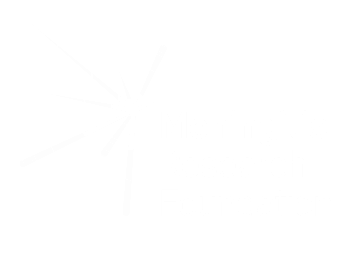 We recommend that you use the following recruitment techniques if your university is city-based. Social MediaFacebook event: Create an info meeting FB event and invite everyone. Competition: “Share and invite 10 friends to be in with a chance of winning…..”FB Cover photo/profile: Change your FB pictures to your trip and info meeting Snapchat: Make your own Snapchat filter to advertise your info meeting TV Screens: Promote your info meeting on TV screens around campus and SU Promo Video: Make a funny promo video of your trip https://youtu.be/v3AZBL8n-CoFace-to-Face interactionFlyering: Speaking to people and giving them a flyer is the best way to spread your message. Try before/after lectures, in halls letterboxes and through every door, at main University lobby areas, your SU, at fairs and on society stalls. Door Knocking: Go to every halls flat and speak to students living there. Lecture Shout-Outs: Give a short talk about your trip before a lecture starts Campus Events Volunteer/Sports/Societies Fairs: You should promote your trip at every fair!Physical Material PromoStand: Decorate the stand you have for fairs to make it stand out! Posters: Put posters up in your main student areas Stickers on coffee cups: Put stickers on student coffee shops takeaway cups Stamps: Have fun stamping people on fairs and at club nights (within reason!)Freshers’ Week EventsClub Nights: Have students pose in photos with your trip mascot & share them E.g. an elephant with a sign saying “kisses for Kilimanjaro” will have lots of interest!Hall vs Hall events: Ask the DJ to do shout-outs about your tripEvery Freshers’ Event: Go to every freshers’ week event and make the trip known! Top TipsHave fun with it! You are giving students an amazing opportunity for a great causeUse your extended network to help promote your trip and invite to the eventUse your RAG’s support, knowledge and resources – they know their stuff!